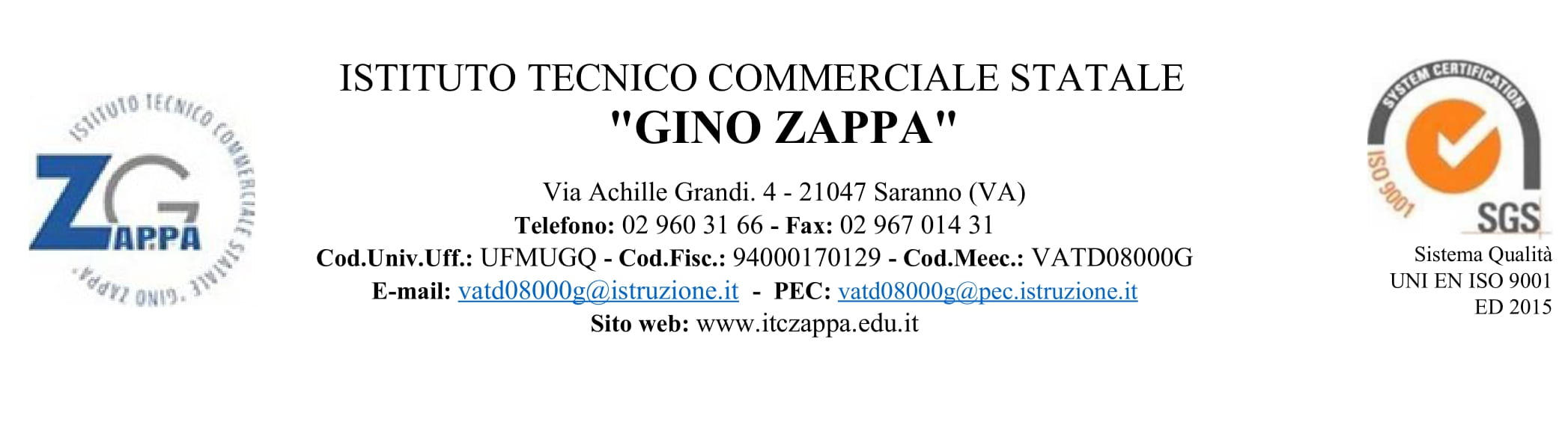 MODULO CANDIDATURACoordinatore di progettazione dei Percorsi per le Competenze Trasversali e l’Orientamento per l’anno scolastico 2023/2024(Decreto legge n. 48 del 4 maggio 2023)  							Al Dirigente Scolastico 							dell’I.T.C. “Gino Zappa”							SaronnoOGGETTO: 	Candidatura coordinatore di progettazione dei Percorsi per le Competenze Trasversali e l’Orientamento per l’anno scolastico 2023/2024Il/La sottoscritto/a	nato/a a   	Il	                         in servizio presso questo Istituto in qualità di docente a tempo indeterminato/determinato per la classe di concorso 	PRESENTAla propria candidatura a ricoprire l’incarico di Coordinatore Percorsi per le Competenze Trasversali e l’Orientamento.Si allega Curriculum VitaeSaronno ___________________                       									Firma							___________________________